BREAKING NEWSLETTER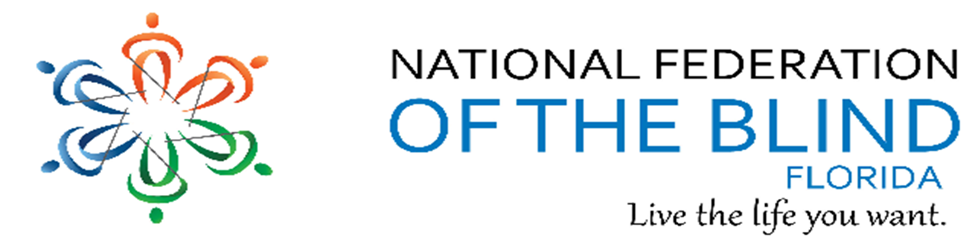 Issue 35	January/February 2022President’s noteGreetings Federation Family,As the 100th Day State of the Affiliate approached, my thoughts were what will the next 100 days be like.  Well, it was soon after that when  the Washington Seminar kicked off with the Great Gathering and the Florida members commenced their presentations to their representatives.  We should be proud of the work we are doing as we once again had great participation across the State.And to top off the next event, Valentine’s Day peered all of us with love for one another.  Yes, Cupid was in full bloom this month and make sure that you reach out to a friend or loved one and let them know they are special.  We continue to plan our convention with our open and closed convention planning meetings and do not forget that we are holding a contest to come up with the theme for our convention.  A lucky winner will take home an Amazon gift card worth $25.00 for the best theme phrase.  The deadline is February 20th.As March is nearing, this means that the National Student Scholarship deadline will be approaching, and I encourage students to apply.  We want to represent the Florida Affiliate once again at our National Convention.SincerelyPaul M. Martinez, President NFB OF FloridaPaul09MS@gmail.compresident@nfbflorida.orgFacebook & Twitter @nfbfloridaFind us on twitter and FB @nfbfloridaHow to navigate our newsletter with headings:  To enable the quick keys on/off with JAWS use the command “insert + z”.  By default, the quick keys are off in Microsoft Word.  To browse through the headings of the newsletter.  Make sure you have quick keys on and then press the letter “h”.  This keyboard command will move from heading to heading on the document.  When you find the title of the heading you would like to read, you can use the “insert +down arrow” or the “insert +numbpad2”.What’s in this NewsletterBirthdays & CelebrationsThe NFBF would like to celebrate: Birthdays: January:  Lynn Jones – Tallahassee Betty Mack – GainesvilleFebruary:Joyce Taylor – MelbourneSherry Brun – Central FloridaElijah Grant – BrowardAnniversaries:Important Calendar EventsMonthly Calendar Meetings﻿1st Monday Tallahassee Chapter at 6:30pm call 1-605-313-4802,790189 1st Wednesday Diversity & Inclusion at 8pm via Zoom - https://zoom.us/j/913988459441st Thursday  Senior Concerns at 8pm via Zoom - https://zoom.us/j/99374511935﻿1st Saturday Jacksonville Chapter at 10am via Zoom - https://us02web.zoom.us/j/9851473331 or (646) 876-9923,9851473331#2nd SundayDeaf/Blind Division at 5pm via Zoom - https://zoom.us/j/952380186152nd Monday 2nd & 4th Thursday Sunrise & Shine with Newsline at 9am via Zoom - https://zoom.us/j/961848953932nd Saturday Broward Chapter at 10am via Zoom - https://zoom.us/j/92442860215Gainesville Chapter at 2pm call (857)357-0254, 195715#Melbourne Space Coast at 10am via Zoom - https://zoom.us/j/2515826459Polk Chapter at 10am call 605-475-4700,800550#Treasure Coast Chapter at 10am call 1-712-770-4708,612583#3rd Sunday FABS at 6pm via Zoom - https://zoom.us/j/98656132846Statewide Chapter at 8pm via Zoom - https://zoom.us/j/973962259203rd MondayCommunities of Faith at 8pm via Zoom - https://zoom.us/j/913988459443rd Tuesday Home Wise with Peggy at 8:00 P.M. Via Zoom https://zoom.us/j/95074337811
Meeting ID: 950 7433 7811
3rd Wednesday Blind parents at 8:30pm via Zoom - https://zoom.us/j/985755704973rd ThursdayMiami Dade Chapter at 7pm call (305) 848-8888,33369148513rd Saturday Central Florida Chapter at 12pm via Zoom https://us02web.zoom.us/j/5255743503?pwd=RVBBT1cycGFIT21rbTRiRHAxM1o3dz09&fbclid=IwAR16DWenS-YjUPTLAAUlN_sNYpGnoFr3otSdkg7WYmgcvStPrJhljBtbWUk4th Monday Technology at 8pm via Zoom4th Tuesday Book Club at 8pm via Zoom - https://zoom.us/j/923447763584th Thursday Legislation Committee at 8pm via Zoom - https://zoom.us/j/944163463644th Saturday Tampa Bay Chapter at 12pm via zoom - https://zoom.us/j/98776627448Daytona Beach Chapter at 1:15pm via Zoom https://us02web.zoom.us/j/9357099741?pwd=YVhxTVg0Nm1KQytCQ0xJM1JvZDhYUT09Articles, Announcements and CommentsIn Memory of:James Edward YoungShortly after 9 p.m. on Sunday, January 16th, James E. Young transitioned into God’s loving arms. James was a loyal and dedicated member of the Tallahassee Chapter. He served several terms on the Chapter’s Board of Directors and was an outstanding fund raiser. He has regularly attended both State and National Conventions and was Car #2 of the famous “Tallahassee Train”. Those of who knew James loved him. He will be sorely missed, not just locally, but throughout the National Federation of the Blind. We’re not saying goodbye to James. We’re saying until we meet again.In times of darkness, love sees.In times of silence, love hears.In times of doubt, love hopesIn times of sorrow, love heals.And in all times, love remembers.An update from the Central Florida ChapterOn January 29, the Central Florida Chapter held their elections.  The following members were elected as officers and board members of the National Federation of the Blind of Central Florida.Marilyn Baldwin, President.Tashara Cooper, Vice-president.Sherri Brun secretary.Karolyn Campbell treasurer.Josiah Baker board position #2.Kelly Joseph board position #3.The Tallahassee Chapter also held a recent election. Please join me in congratulating the following officers and board members.President - Donald ChristieVice president - Jeff DavisSecretary - Sylvia YoungTreasurer - Jada ChristieBoard member #1 - James YoungBoard member #2 - Doug IngramThe Statewide Chapter also reports that they have a new Treasurer. Congratulations to Yvonne Rosanelli.  Join us in wishing our officers the best!Aira is excited to announce a new partnership with the National Federation of the Blind. Together, with their generous support, we are able to make Covid-19 at-home testing accessible for even more blind people. Residents of the United States may call Aira and receive professional visual interpreting assistance with any type of Covid-19 rapid antigen or PCR home test. To learn more about this offer and about the NFB’s advocacy toward making this and future testing processes accessible for blind and low vision people, visit http://aira.io/newsroom.Alice Eaddy consumer success storySubmitted by Marilyn BaldwinAlice Eaddy recently was the guest speaker during the Diversity and Inclusion Committee’s Black History Month celebration. Here is her bio. iCanConnect helps national leader in deaf-blind community mentor others March 2017Alice Eaddy is a whirlwind of activity and communications.  She serves as president of the National Federation of the Blind Deaf-Blind Division (NFB-DB) and president and secretary of the organization’s New Jersey chapter. She leads committees on technology and policy, and she’s in charge of social media for her state – tweeting, posting to Facebook and writing press releases to educate others on the issues individuals in the deaf-blind community face and the resources available to them.  “I’m going to be a guru of adaptive apps,” said the 59-year-old Millville, N.J., volunteer, who was born premature, with limited vision and hearing. She has two processors that interface with her cochlear implant and wears a hearing aid. She also has a guide dog.Although she works tirelessly to educate and mentor others with visual and hearing loss, her disabilities have slowed her down over time, she said. Equipment from iCanConnect – also known as the National Deaf-Blind Equipment Distribution Program –  has made communicating with others easier.Alice first learned about iCanConnect at a state convention for the National Federation of the Blind a few years ago. Already tech savvy, she received a new iPhone, iPad, screen reading software, a Roger Pen and a braille display through the program.Without her tools, “I would never be able to pull off all the magic I do on a daily basis,” she said.Alice travels around the country through her work with the National Federation of the Blind, carrying her “jet pack” of tools. She also works on local transportation issues, mentors youth with visual impairments, works out and participates in sports teams, including track and field competitions. (She throws the shot put and javelin, and she plans to take up surfing soon.)“I get a lot done,” she said, laughing, “And iCanConnect helps me every step of way.” She relies on the Skype and Google voice apps to communicate with other volunteers and to stay in touch with her niece in New York. “If I didn’t have the apps and tools on my iPhone that I received through iCanConnect, I’d be lost,” she said.She has referred several other individuals to iCanConnect, and has helped with training.“iCanConnect is fantastic,” she said. “They give people a voice.”Five Reasons Why Every Homeowner Should Line Their Dresser DrawersThis benefits your home in more ways than just aesthetics. By Roxanna ColdironMay 28, 2019CREDIT: RAYMOND HOMDecorating all of the nooks and crannies in your home includes finding ways to spruce up hidden places like the interiors of drawers. One of the ways that we add flair to drawers is to line them. Not only may it protect the bottom of a drawer or provide additional function, lining is an extension of your home décor. An ordinary drawer becomes a magical secret compartment when scented with a lavender liner or bursting with spring colors and floral patterns. While you could line drawers with yesterday's newspapers, there are so many other possibilities. Try leftover fabric, removable wallpaper, oilcloth, or even sheet metal (for utility drawers).You may have to cut your lining down to size. Measure the inside of the drawer to get the dimensions. If you want some overlay to wrap around the bottom of a shelf, you can tack on an inch or so. Cut the lining to the right size and affix to your drawer with double-sided tape. In certain cases, you may even want to apply an adhesive. Heavier liners don't often need to be tacked down and can stay in place at the bottom of a drawer with no problem. Of course, you can also line the sides or edge of a drawer to create a custom piece of furniture that delights anyone who opens it up. Here, five reasons why you should be lining your drawers.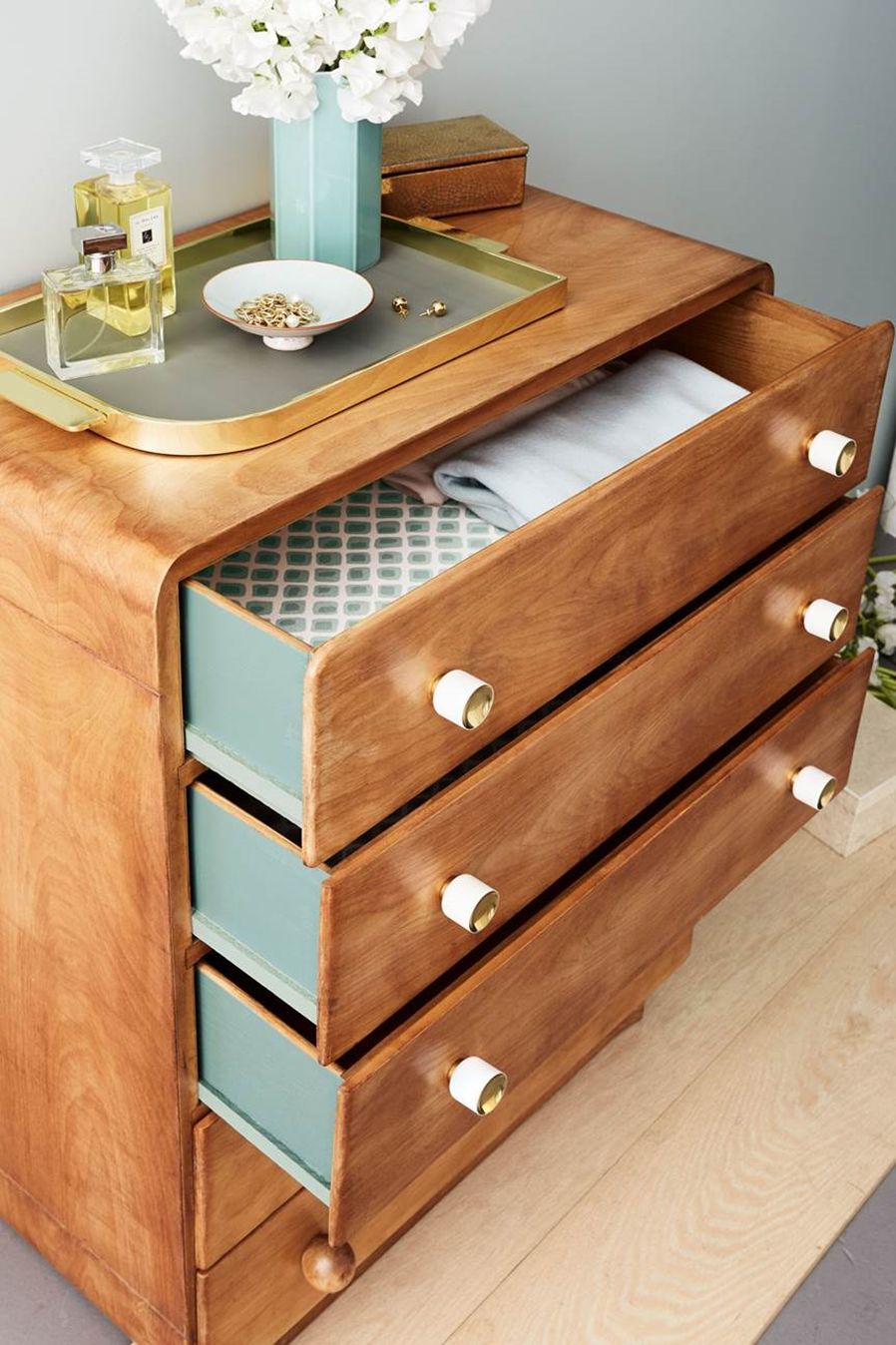 Protect Furniture from WaterGive drawers an upgrade by lining them with a soft protective material-like felt or leather-which will protect the interior surface from dings and scratches (especially if you're storing valuables like jewelry). For a waterproof alternative, try colorful oilcloth. Just cut the oilcloth to fit the bottom, leaving enough to allow extra width for overhang-no sewing required. It's heaviness helps it to stay perfectly in place even without adhesives.Beautify the InteriorSelf-adhesive wallpaper like the ones offered from Chasing Paper are perfect for lining drawers and shelves. Find a pattern that you like and cut it to fit the drawer. If you're so inclined, you can easily change it up on occasion because the wallpaper is removable.Organize Stored ItemsA liner can be dual purpose: organizing and protecting the interior of your dresser. These slide-in dividers-pretty as they are practical-help to neatly store your everyday items. They can be made to fit virtually any size of container. And when lined in soft lace-trimmed fabric, they cushion fragile pieces and prevent snags on accessories such as socks, linens, and undergarments.Add ScentLightly fragrance your clothes and linens by lining your dresser drawers with scented sachets. Fill the fabric pockets with dried lavender and sew the layers of the liner together. If you like the scent of cedar, you can also line your drawers with that, which has the added benefit of discouraging insects.Deter DustTo protect books from dust, crisp lengths of linen can be hung from shelves. The technique, used in old Swedish libraries, also gives a neat appearance to uneven volumes. To make, measure the length of the shelf, and the distance from the shelf above to the top of the shortest book. Add one inch to all sides; cut prewashed linen to this size. Hem bottom and sides by one inch. Sew one-inch-wide twill tape to top edge. Fasten to underside of shelf every 6 inches with upholsterers' tacks or a strip of Velcro.Just For Fun, Some Useless InformationGlass takes one million years to decompose, which means it never wears out and can be recycled an infinite amount of times! Gold is the only metal that doesn't rust, even if it's buried in the ground for thousands of years. When a person dies hearing is the last sense to go. The first sense lost is sight. Your tongue is the only muscle in your body that is attached at only one end. The tooth is the only part of the human body that cannot heal itself. If you stop getting thirsty, you need to drink more water. When a human body is dehydrated, its thirst mechanism shuts off. Zero is the only number that cannot be represented by Roman numerals. Kites were used in the American Civil War to deliver letters and newspapers. The song Auld Lang Syne is sung at the stroke of midnight in almost every English-speaking country in the world to bring in the new year. Drinking water after eating reduces the acid in your mouth by 61 percent. Drinking a glass of water before you eat may help digestion and curb appetite. Peanut oil is used for cooking in submarines because it doesn't smoke unless it's heated above 450F. The roar that we hear when we place a seashell next to our ear is not the ocean, but rather the sound of blood surging through the veins in the ear. Nine out of every 10 living things live in the ocean. The banana cannot reproduce itself. It can be propagated only by the hand of man. Airports at higher altitudes require a longer airstrip due to lower air density. The University of Alaska spans four time zones. In ancient Greece, tossing an apple to a girl was a traditional proposal of marriage. Catching it meant she accepted. Warner Communications paid 28 million for the copyright to the song Happy Birthday, which was written in 1935! Intelligent people have more zinc and copper in their hair. A comet's tail always points away from the sun. Caffeine increases the power of aspirin and other painkillers, that is why it is found in some medicines. The military salute is a motion that evolved from medieval times when knights in armor raised their visors to reveal their identity. If you get into the bottom of a well or a tall chimney and look up, you can see stars, even in the middle of the day. In ancient times strangers shook hands to show that they were unarmed. Strawberries and cashews are the only fruits whose seeds grow on the outside. Avocados have the highest calories of any fruit at 167 calories per hundred grams. The moon moves about two inches away from the Earth each year. The Earth gets 100 tons heavier every day due to falling space dust. Due to earth's gravity, it is impossible for mountains to be higher than 15,000 meters.  Mickey Mouse is known as "Topolino" in Italy.  Soldiers do not march in step when going across bridges because they could set up a vibration which could be sufficient to knock the bridge down. Everything weighs one percent less at the equator. For every extra kilogram carried on a space flight, 530 kg of excess fuel are needed at lift-off. The letter J does not appear anywhere on the periodic table of the elements.Travel the WorldNEW SECTION OPEN NOW:In this section members are encouraged to share experiences during their travels both near and far.  If you have an article to submit for this section, send it to nfbjax@gmail.com, and we will include it in an upcoming issue.Tips and TricksA Few Things Your Microwave Can DoSubmitted by Kaye BakerLast month, during the debut of Home Wise, our newest monthly call hosted by Peggy, we learned of the many things our microwave could do other than heating up left overs, and making a cup of tea. Did you know that you can toast nuts in the microwave? If a recipe calls for toasted almonds, or pecans, just lay them on a plate, put them in the microwave and toast them for a few minutes. Are you in the mood for some hot fresh banana bread, but you don’t want to wait 3 or 4 days for your banannas to ripen? Just put them in the microwave for around 3 minutes and they will soften up and make wonderful bread. We learned of many other neat tricks you can do with your microwave, and of course, we learned to never put a raw egg in the microwave for any reason.If you have a tip cooking or otherwise to submit for this section, send it to nfbjax@gmail.com.Laugh it up!It's been said that 'Laughter IS the Best Medicine.' Nothing works faster or is more dependable to bring your mind and body back into balance than a good laugh. Humor lightens your burdens, inspires hopes, connects you to others, and keeps you grounded, focused, and alert. Here's to living a longer, healthier, and happier life!  Laughter is the best medicine.  Take as much as you can, several times a day.Why did the skeleton cross the road?Because he had a bone to pick with the chicken.Duck Duck BoomA duck walks into a bar and asks the bartender, "Do you have duck food here?" The bartender says no and the duck leaves. The next day, the same thing happens. The duck wanders in and asks, "Do you have any duck food?" Once again, the nonplussed bartender says no and the duck leaves. On the third day, the duck enters the bar and the bartender asks, "What do you want this time?" The duck asks once more, "Do you have any duck food?" "No!" yells the bartender. "We don't have any duck food. If you come back and ask me again, I'll nail your feet to the floor!" The duck leaves and comes back the next day and asks, "Do you have any nails?" The bartender says, "No." The duck then asks, "Do you have any duck food?"Florida SpotlightGroup Spotlight – Since this is the January February issue, I thought there would be no better spotlight than St Valentine himself. While I am certain some of this story is fictional, I thought it a good read.I hope each of you enjoys a wonderful Valentines Day no matter your circumstance. Whether you are cuddled up with the love of your life, or a good book, be sure to make it a wonderful day.Valentine's Day is nearly upon us.Loved-up couples all over are preparing for the most romantic day of the year.And singletons alike are cursing their luck, as another V Day slips by without someone they love.But where does Valentine's Day come from? Who was Saint Valentine?Never fear, we've got you covered.Who is he?Stories about Saint Valentine are scarce and vary wildly, but he is widely believed to have been a third-century Roman saint.When did he live?According to the official biography of the Diocese of Terni, Bishop Valentine was born and lived in Interamna.He was apparently imprisoned and tortured in Rome on February 14, 273.His body was then buried in a hurry at a nearby cemetery before his disciples later came and carried him home.There is dispute however with as many as three saints that could have been Valentine himself.What did he do?According to some tales he helped Christians - a crime at the time - by helping them marry and other deeds. The emperor arrested him and when he did not die by stoning, he was beheaded.Another popular story is that he helped restore a young blind girl's sight. After convincing others of his faith he was then executed by the emperor.When did he die?Various dates are given - 269, 270 or 273.Where are his remains now?A skull believed to be his is held in glass in Rome, but that isn't the whole story.Parts of his skull could also be in Chelmno in Poland.His shoulder blade is in the Czech Republic and is now on permanent display in a church in Prague.There are also said to be remains in Dublin, Roquemare in France, Glasgow and Florissant in Missouri.Was there more than one Saint Valentine?Reports are sketchy but there could have been as many as three different saints associated with the 14th February.However there are as many as 11 other saints with the name Valentine commemorated in the Roman Catholic Church.Where does the Valentine's Day come from?The death of one or more saints bearing the name Valentine were linked to February 14.In places Valentine's Day is suggested to have been created as an antidote to the pagan holiday of Lupercalia - mid-February in Rome.Alternatively in the Middle Ages it was believed that birds paired into couples in mid-February.Recipe ConnerSubmitted by Peggy FleischerIf you have ever visited Saint Augustine, you will know that one of the most famous restaurants is the Columbia restaurant. This restaurant originally opened in Tampa and one of the things they are famous for is this salad.COLUMBIA 1905 SALADyield: 4 SERVINGSprep time: 20 MINUTEStotal time: 20 MINUTESFlavorful vinaigrette dressing tossed with a delicious salad of crunchy iceberg lettuce, ham, cheese, pimiento-stuffed green olives, and tomatoes.INGREDIENTS1905 Salad Dressing:1/2 cup extra-virgin olive oil2 tablespoons white wine vinegar3 garlic cloves, minced2 teaspoons dried oregano1/2 teaspoon salt1/4 tsp pepperSalad:1/2 head to a full head of iceberg lettuce, chopped (about 5 cups)1 ripe tomato, cut into eighths1 cup of baked ham, cut into 2 inch by 1/8 inch strips1 cup of Swiss cheese, cut into 2 inch by 1/8 inch strips1/2 cup pimento stuffed green olives (Manzanilla olives)1/2 cup parmesan cheese, grated2 tablespoons Worcestershire sauce (There are gluten-free options) juice from 1 lemon DIRECTIONS1  To make the 1905 salad dressing:Whisk together olive oil, white wine vinegar, garlic, oregano, salt, and pepper. Set aside until ready to serve the salad.2  In a large salad bowl, toss together iceberg lettuce, tomato, ham, Swiss cheese, and pimento-stuffed green olives.3  When ready to serve, add in the 1905 salad dressing, grated parmesan cheese, Worcestershire, and lemon juice. Toss well to combine before serving. Enjoy!NUTRITION INFORMATIONYield: 4 salads, Serving Size: 1 saladAmount Per Serving:470 calories Calories | 40.6g Fat | 4.6g Total Carbs | 1.3g Fiber | 2.0g Sugar | 22.7g Protein | 3.2g Net CarbsValentine’s Day CakeCoconut Cake1 box yellow cake mix1 small package vanilla instant pudding mix1-1/3 cup of water4 eggs1/4 vegetable oil2 cups flaked coconut1 cup chopped nuts, of your choice (I generally use walnuts)Blend cake mix, pudding mix, water, eggs and vegetable oil in a large mixing bowl on medium speed for about 4 minutes.Hand stir in coconut and nuts.Pour into 2 or 3 greased and floured 9-inch layer pans (depending on if you want a two or a three-layered cake. I made two this time.Bake at 350 degrees for 35 minutes. Remove from oven and allow the cake to cool in the pans for at least 15 minutes then remove and completely cool on a rack or a countertop.I usually top the cake with a homemade coconut cream cheese frosting, but I was short on time and mixed 2 cans of white fluffy Betty Crocker frosting with one and a half cups of flaked coconut. Be careful not to add too much coconut or the frosting will be too thick and too hard to spread.Counting our Blessings and Happy Valentine's Day!Health and WellnessIf you have an article you would like to submit for this section, or a suggestion for something you would like to see covered, send it to nfbjax@gmail.com and I will make every effort to include in an upcoming issue.For now, have a safe and healthy winter.Link City  Here are some important links that may be of interest.NFB:  https://nfb.org/NFBF:  http://nfbflorida.org/Braille Monitor –, February 2022 https://nfb.org//images/nfb/publications/bm/bm22/bm2202/bm2202tc.htm Presidential Release: February 1, 2022 - #513 https://nfb.org/sites/nfb.org/files/2022-02/pr513_february_2022.mp3 State of the Affiliate Video, https://youtu.be/6r2sQ7CYXusInspiration ConnerThere are lots of things you can buy with money.  With money you can buy a bed, but not sleep.  With money you can buy a clock, but not time.  With money you can buy food, but not appetite.  With money you can buy a good doctor but not good health.  With money you can buy insurance but not safety.  There are many precious things in life you cannot buy with material wealth.  Make sure you are storing up your treasure in the right place and putting value in the things that matter.  Author UnknownLegislative Updates from the desk of Camille TateWashington Seminar 2022 It is that time of year again! Washington Seminar 2022 will be off an running February 7-9, 2022. We were excited to be returning to Washington, D.C. this year, but unfortunately, that is not to be the case. Last week, it was announced that the seminar is going virtual. Let us all get ready for what our co-Legislative Director, Russ Davis calls “Living Room Seminar”! What are the issues? This year, we have four priorities we are bringing to Congress’ attention. They should all be familiar to us by now as we have cycled through them over the years. Access Technology Affordability Act (ATAA): This bill will hopefully help solve the problem of blind Americans struggling with an unemployment and underemployment rate that consistently hovers around the 70% mark. The high cost of access technology is a barrier to blind people obtaining the access technology and certain covered equipment necessary to obtain or maintain employment. This bill would cover items such as screen readers, Braille Note Takers, embossers, magnification devices and software, but not things like computers, smart phones or tablets. It would provide a refundable tax credit of up to $2,000 that could be used over a three year period. Medical Device Non-Visual Accessibility Act: This bill would create non-visual access guidelines for manufacturers of Class 2 and 3 medical devices, such as blood pressure monitors, at home pregnancy tests, blood glucose monitors and certain at home medical equipment, like home chemotherapy machines. Within 24 months of guidelines promulgated by the FDA and U.S. Access Board, these guidelines would have to be implemented. The FDA would make sure these guidelines are followed by manufacturers in the industry. 21st Century Website and Applications Accessibility Act: We all know the obstacles faced by blind people accessing certain websites and mobile applications. This bill would create guidelines that web developers and businesses that have an online presence can follow so that blind people may access and use websites and mobile applications. As an historical note, we have been waiting for over a decade for these standards to be created by the Department of Justice. Transformation to Competitive Integrated Employment Act: This bill is a culmination of years of work to phase-out the paying of sub-minimum wages to disabled people. It is a five year process, that in the end, will result in no employers being able to pay below the prevailing minimum wage to any employee, regardless of disability. It would first end the issuing of the special certificate 14©) to employers and begin the phase-out by increasing wages of those employees each year. We encourage all members to participate in Washington Seminar this year as the opportunity to be part of our advocacy efforts is wide open. Florida will have four teams, led by Peggy Fleischer (North), Sherri Brun (East), Denise Valkema (South) and, Scott Wilson and Brittany Fraer (West). Please keep an eye or ear out to our email list as notices for meetings and trainings related to Washington Seminar will be posted. All chapter presidents who have members who are not on our email list are encouraged to share with those members who are interested in participating. It is us, collectively, that can change what it means to be blind! The Legislative Committee normally meets on the fourth Thursday of each month at 8 p.m. Meeting notices are sent to our email lists with date, time and Zoom access information. We will also hold additional meetings for training purposes, along with trainings from our National Office Advocacy and Policy Team. All notices will be sent to our email lists. Legislative Committee Co-Chairs Russ Davis russell@radiorusty.com 904 993 8433 Camille Tate Ctate2076@att.net 321 372 4899 Photo GalleryCOME BACK NEXT ISSUE!Chapters Greater Broward Chapter:   Jake McEntyre, President, Phone: 954-946-4148, Email: jmac1920@yahoo.com.  Meetings are held the 2nd Saturday of each month at the Westfield Broward Mall located at 8000W. Broward Blvd. Plantation, Florida 33312 from 10:30 a.m. until 12:30 p.m. meetings take place inside the Plantation Police Outreach Center, just inside the north entrance to the mall.  Central Florida Chapter:  Marilyn Baldwin, President, 407-293-0565 Home and 407-810-0554 Cell.  Meetings are held the third Saturday of each month from 11 A.M. to 1 PM at Lighthouse Central Florida, 215 East New Hampshire Street Orlando, Florida 32804.  Please like us on Facebook at: https://www.facebook.com/groups/410985858949160.Greater Daytona Beach Chapter:  Brian Norton, President, Phone: 386-871-3359 Email: brian.edward.norton@outlook.com.  Meetings are held the fourth Saturday of the month from 1:00 till 3:00pm at Houligans Speedway restaurant, 1725 International Speedway Blvd. Daytona Beach, Florida. You can also attend our meetings on Zoom with the following link: https://us02web.zoom.us/j/9357099741?pwd=YVhxTVg0Nm1KQytCQ0xJM1JvZDhYUT09 Meeting ID: 935 709 9741Passcode: 8888Follow Us on Facebook: www.facebook.com/nfbdaytona.  Gainesville Chapter: Judith Hamilton, President; Phone: 352-373-7806, Email: hamilton.j.r.2309@gmail.com. The Gainesville Chapter has been meeting monthly on 2nd Saturday by Free Conference Call due to COVID 19. UPDATE - NEW FREE CONFERENCE CALL IN NUMBER FOR GAINESVILLE CHAPTER MEETING(S): (857) 357-0254; Meeting I.D. has not changed-remains 195715.  We are looking forward to making more connections and serving in our community when it is safe to do so.  We invite and welcome members and those interested in learning about the National Federation of the Blind. Let’s move forward to build the Federation together!Greater Jacksonville Chapter:  Kaye Baker, President, phone: (904) 580-6819, Email: nfbjax@gmail.com.  Meetings are held the first Saturday of each month. For now we are still meeting on Zoom with meeting ID 9851473331.  The Greater Jacksonville Chapter welcomes anyone wishing to attend.Melbourne Space Coast Chapter:  Camille Tate, President, Phone: 321-372-4899, Email: ctate20176@att.net.  Facebook: www.facebook.com/nfbmelbourne.  We meet on the second Saturday of each month, currently via Zoom. Please contact Camille Tate, President for ways you can join us.Greater Miami Dade Chapter: Jorge Hernandez, President, Phone: 305-877-2311, Email: jeh6@bellsouth.net. The chapter continues to meet virtually, and members are encouraged to participate.  Our meetings are held on the third Thursday of each month, from 7:00 p.m. until 8:30 p.m.Polk Chapter: Joe King President, Phone: 863-293-5648, Email:  joenkitty@earthlink.net.  Our meetings are held the second Saturday of the month at Perkins Pancake House and Bakery located at 6005 Cypress Garden Blvd. Winter Haven, FL 33884 from 10:00 AM-12:00 Noon.Florida State-Wide Chapter: Paul Martinez, President; Phone: 813-390-5720; Email: nfbf.statewide@gmail.com.  The Statewide Chapter meets via Zoom every third Sunday of the month at 8:00 pm. Join us with the following link:  https://zoom.us/j/97396225920  Meeting ID: 973 9622 5920  Everyone is welcome to attend. Tallahassee Chapter:   Donald Christie, President; Phone: 850-727-6794 Email: doctime59@comcast.net. We meet the first Monday of each month from 6:30-8:00 p.m., at the Lighthouse of the Big Bend located at 3071 Highland Oaks Terrace, Tallahassee, FL 32301. We are meeting in person but you can also call in via telephone conference at 605-313-4802 access code 790189Tampa Chapter: Miranda Kilby, President; Phone: 352-942-0417; Email:  NFBF.Tampa@gmail.com.  Join us on the fourth Saturday of each month at our Zoom Meeting https://zoom.us/j/98776627448  Meeting ID: 987 7662 7448Tampa Bay Chapter.Treasure Coast Chapter: Nicole D. Fincham-Shehan, President; 410-493-4461, E-mail: treasurecoastnfb@gmail.com. The Chapter will have conference call meetings until further notice. Our calls are held the 2nd Saturday of each month at 10am. DivisionsDeaf-Blind Division:  The Division meets on the second Tuesday of the month. Keep an eye on the Florida List and Save the Date calendar for meeting notices and announcements. President: Brian Norton, president.  Phone: 386-871-3359 Email: brian.edward.norton@outlook.com.Florida Association of Guide Dog Users (FLAGDU): Britany Fraer, President; Phone: 813-935-0474, Email: flagdu@nfbflorida.orgFlorida Organization of Parents of Blind Children (FOPBC): Cherice Togun, President; 407-257-7637; chericeflemingtogun@hotmail.com. Contact the President for meeting date and time.Groups and Committees:Blind Parents Connect - NFB of Florida: Miranda Kilby – coordinator.  Phone: 352- 942-0417; Email: mbkilby@gmail.com.  If anyone has any questions or concerns, please feel free to contact me.  F.A.B.S. - Florida Association of Blind Students:  Jannik Pesch, PresidentCommunication Committee:  Chair - Douglas Ingram contact information: Phone:  850-567-8123; Email: dingram59@comcast.netCommunities of Faith Group:  We meet on the second Monday of each month at 8:00 P.M. Our group is continually growing, and all are welcome.  If you are interest in joining us in this uplifting and comforting committee, call 712-775-7031, Code 938047311# or 1 touch mobile: 712-775-7031,938047311# Marilyn Baldwin Chair or Kathy Davis co-chair. Diversity and Inclusion: The committee meets on the first Wednesday of each month at 8 p.m. The call-in number is 712-775-7031, access code 938047311. Keep an eye on the list for any notices from the committee. Chair: Marilyn Baldwin.Fundraising Committee: Brittany Fraer contact information: Email: Brittany Fraer <bcwilson4418@gmail.com or fundraising@nfbflorida.org  Legislative Committee:  The Legislative Committee meets on the 4th Thursday of the month. Keep an eye on the Florida List for meeting notices. Co-Chairs: Russ Davis and Camille Tate.NFBF Book Club:  The book club meets the fourth Tuesday of each month at 8 p.m. via Zoom. Join us by visiting https://zoom.us/j/92344776358Keep an eye on the Florida List for meeting notices and the selection for the month. Coordinator: Camille Tate.Newsline:  Russ Davis, Chairperson. 844-827-7371, newslinesupport@nfbflorida.orgSenior Concerns Committee: Gloria Mills-Hicks, Chairman; Phone: 813-340-9754; Email: Glorianfb@irescuetax.com. Meetings are held the First Thursday of each month at 8pm via conference call using the following telephone number and access code: 712-775-7031,938047311#.   Technology Q and A: Jorge Hernandez – Chair.  Phone: 305-877-2311; Email: jeh6@bellsouth.net.  Meetings are held monthly on the fourth Monday at 8:00 pm via conference call using the following telephone number and access code: 712-775-7031,938047311#.The National Association of Blind Veterans:   "BLIND VETS SERVING BLIND VETS" Dr. Vernon Humphrey, President; The National Association of Blind Veterans,                         PO Box  784957, Winter Garden, Florida 34778; Email  mr_president@nabv.org, Phone: 706-329-7690NFBF Board of Director’s InformationPlease contact any of the board with questions, comments, concerns or for general information. Paul Martinez - President Phone: 813-390-5720Email:  Paul09MS@gmail.com or president@nfbflorida.orgJorge Hernandez – 1st Vice PresidentPhone: 305-877-2311 Email: jdh6@bellsouth.netCamille Tate – 2nd Vice PresidentPhone: 321-372-4899Email: ctate2076@att.netKaye Baker - SecretaryPhone: 904-832-2884Email:  kaye.j.zimpher@gmail.com  Sylvia Young - TreasurerPhone: 850- 322-5937Email: Treasurer@nfbflorida.orgBoard Members: Russell DavisPhone: 904-993-8433Email: russell@radiorusty.comDenise ValkemaPhone: 305-972-8529Email: valkemadenise@aol.comPeggy FleischerPhone: 386-931-2132Email:  peggyfleischer@bellsouth.netDouglas IngramPhone:  850-567-8123Email: dingram59@comcast.netEditor: Kay BakerTo have something posted in the NFBF Newsletter please submit it to the editor, Kaye Baker at kaye.j.zimpher@gmail.com by the 15th of each odd month.